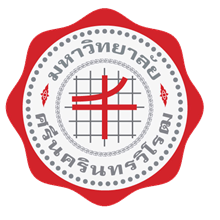 โครงการ.........................................ปีงบประมาณ พ.ศ. ................	เดือนกรกฎาคม พ.ศ. ........... สารบัญรายงานผลการดำเนินงานโครงการชื่อหน่วยงานที่รับผิดชอบ .....................................................................................................................................................ชื่อโครงการ.....................................................................................................................................................วันที่จัดโครงการ.....................................................................................................................................................สถานที่จัดโครงการ.....................................................................................................................................................ผู้รับผิดชอบโครงการ ............................			ประธาน............................			กรรมการ............................			กรรมการ............................			กรรมการ............................			กรรมการ............................			กรรมการและเลขานุการผู้เข้าร่วมโครงการ..........................................................................................................................................................................................................................................................................................................งบประมาณที่ใช้..........................................................................................................................................................................................................................................................................................................ผลการดำเนินงานโครงการ...................................................................................................................................................................................................................................................................................................................................................................................................................................................................................................................................................................................................................................................................................................................................................................................................................................................................................................................................................................................................................................................................................ผลประเมินโครงการตามตัวชี้วัด......................................................................................................................................................................................................................................................................................................................................................................................................................................................................................................................................................................ปัญหาและอุปสรรค..........................................................................................................................................................................................................................................................................................................................................ข้อเสนอแนะ..........................................................................................................................................................................................................................................................................................................................................ภาคผนวก 1  คำสั่งแต่งตั้งกรรมการภาคผนวก 2  ลายเซ็นผู้เข้าร่วมโครงการภาคผนวก 3  แบบ/ผลประเมินโครงการภาคผนวก 4  ภาพกิจกรรม